	Jadłospis		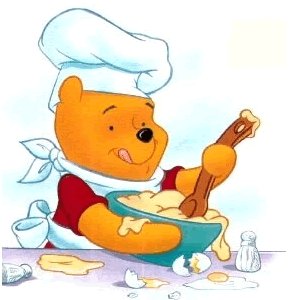 Jadłospis  może  ulec  zmianie !                                                  ŻYCZYMY  SMACZNEGOPoniedziałek 08.01.18Pieczywo mieszane: żytnie/wieloziarniste (1); masło (7); krakowska podsuszana; pomidor; ogórek kwaszony; kakao (1,7) 414,54 kcal½ banana cząstka kalarepy do chrupania, sok owocowyKrupnik z ziemniakami (9); natka; kluski śmietanowe z serem i masłem; (1,3,7); surówka z marchewki i pomarańczy (7); woda z miętą, cytryną i miodem 466,39 kcalKisiel jabłkowy; maca pszenna z miodem (1)108,09 kcal      Wtorek     09.01.18Pieczywo z ziarnem lnu (1); masło (7);  pasta jajeczna (3,7); szynka swojska; papryka;  rzodkiewka;  płatki  jaglane  na  mleku  mleczna  (1,7).403,22 kcal                                                                                                                                                                                                                                                                                                                   MandarynkaZupa  ziemniaczana (9);  natka; kasza gryczana biała (1); pulpety wieprzowe w jarzynach (1,3); surówka z kapusty czerwonej; kompot z owoców leśnych.466,18 kcal                                                                                                                                                                                                                                                                                                                                                                                                                                                                                                                                                                                                                                                                                                                                                                                                                                                                                                                                                                                                                                                                                                                                                                                                                                                                                                                                                                                                                                                                                                                                                                                                                                                                                                                                                                                                                                                                                                                                                                                                                                                                                                                   Płatki kukurydziane na mleku (1,7)  cząstka melona; 163,35 kcal      Środa     10.01.18Pieczywo wieloziarniste (1); masło (7); humus z ciecierzycy (6,11); szynka pieczona; sałata; ogórek zielony; płatki ryżowe na mleku (1,7) 433,17 kcalWinogronaZupa pomidorowa z makaronem (1,3,9); koperek; śmietana + jogurt (7); ziemniaki; udko pieczone; brokuły z wody (1,7); kompot śliwkowy 403,49 kcalCiasteczka owsiane ze słonecznikiem /wyrób własny/ (1,11); herbata miętowa, cząstka pomarańczy175,40 kcal                                Czwartek     11.01.18Bułka  wyborowa (1); masło (7);  pasta  z ryby  wędzonej i białego sera (4,7); ser żółty; ogórek  kwaszony; papryka; owsianka królewska na  mleku  (1,7) 434,88 kcal                                                                                                                                                                                                                                                                                                                                                                                                                                                                                                                                                                                                                                                                                                                                                                                                                                                                                                                                                                                                                                                                                                                                                                                              ½ gruszkiZupa fasolowa z ziemniakami (6,9); natka; spaghetti z mięsem mielonym(1,3) kapusta pekińska + olej; kompot agrestowy402,34  kcalJogurt  waniliowy (7); chrupki kukurydziane;½ banana;177,68 kcal     Piątek    12.01.18Pieczywo orkiszowe i razowe (1); masło (7); schab wędzony; ogórek zielony; pomidor; kawa mleczna (1,7);370,12 kcalCząstka kiwi; marchewka do chrupaniaŻurek  z ziemniakami (1,9); natka; śmietana + jogurt (7);  ryż brązowy (1);  ryba smażona (1,3,4); zielona surówka + olej;  kompot  wiśniowy. 487,55 kcalGrahamka (1); masło (7); dżem jabłkowy;bawarka (7); 211,79 kcal